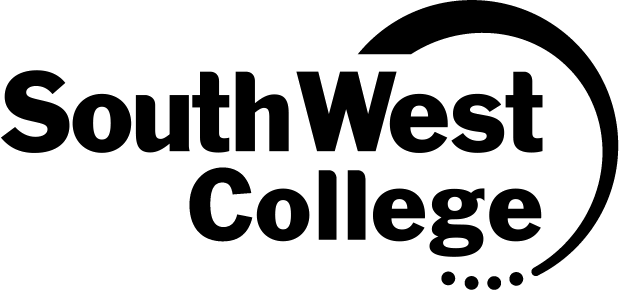 This guarantee should be detached and retained by the payer.Instruction to your
bank or building society
to pay by Direct DebitInstruction to your
bank or building society
to pay by Direct DebitInstruction to your
bank or building society
to pay by Direct DebitInstruction to your
bank or building society
to pay by Direct DebitInstruction to your
bank or building society
to pay by Direct DebitInstruction to your
bank or building society
to pay by Direct DebitInstruction to your
bank or building society
to pay by Direct DebitInstruction to your
bank or building society
to pay by Direct DebitInstruction to your
bank or building society
to pay by Direct DebitPlease fill in the whole form including official use box using a ball point pen and send it to:Please fill in the whole form including official use box using a ball point pen and send it to:Please fill in the whole form including official use box using a ball point pen and send it to:Please fill in the whole form including official use box using a ball point pen and send it to:Please fill in the whole form including official use box using a ball point pen and send it to:Please fill in the whole form including official use box using a ball point pen and send it to:Please fill in the whole form including official use box using a ball point pen and send it to:Please fill in the whole form including official use box using a ball point pen and send it to:Please fill in the whole form including official use box using a ball point pen and send it to:Please fill in the whole form including official use box using a ball point pen and send it to:Please fill in the whole form including official use box using a ball point pen and send it to:Please fill in the whole form including official use box using a ball point pen and send it to:Please fill in the whole form including official use box using a ball point pen and send it to:Please fill in the whole form including official use box using a ball point pen and send it to:Please fill in the whole form including official use box using a ball point pen and send it to:Please fill in the whole form including official use box using a ball point pen and send it to:Please fill in the whole form including official use box using a ball point pen and send it to:Please fill in the whole form including official use box using a ball point pen and send it to:Please fill in the whole form including official use box using a ball point pen and send it to:
Service user number
Service user number
Service user number
Service user number
Service user number
Service user number
Service user number
Service user number
Service user numberSouth West College2 Mountjoy RoadOmaghCo TyroneBT79 7AHSouth West College2 Mountjoy RoadOmaghCo TyroneBT79 7AHSouth West College2 Mountjoy RoadOmaghCo TyroneBT79 7AHSouth West College2 Mountjoy RoadOmaghCo TyroneBT79 7AHSouth West College2 Mountjoy RoadOmaghCo TyroneBT79 7AHSouth West College2 Mountjoy RoadOmaghCo TyroneBT79 7AHSouth West College2 Mountjoy RoadOmaghCo TyroneBT79 7AHSouth West College2 Mountjoy RoadOmaghCo TyroneBT79 7AHSouth West College2 Mountjoy RoadOmaghCo TyroneBT79 7AHSouth West College2 Mountjoy RoadOmaghCo TyroneBT79 7AHSouth West College2 Mountjoy RoadOmaghCo TyroneBT79 7AHSouth West College2 Mountjoy RoadOmaghCo TyroneBT79 7AHSouth West College2 Mountjoy RoadOmaghCo TyroneBT79 7AHSouth West College2 Mountjoy RoadOmaghCo TyroneBT79 7AHSouth West College2 Mountjoy RoadOmaghCo TyroneBT79 7AHSouth West College2 Mountjoy RoadOmaghCo TyroneBT79 7AHSouth West College2 Mountjoy RoadOmaghCo TyroneBT79 7AHSouth West College2 Mountjoy RoadOmaghCo TyroneBT79 7AHSouth West College2 Mountjoy RoadOmaghCo TyroneBT79 7AH960568South West College2 Mountjoy RoadOmaghCo TyroneBT79 7AHSouth West College2 Mountjoy RoadOmaghCo TyroneBT79 7AHSouth West College2 Mountjoy RoadOmaghCo TyroneBT79 7AHSouth West College2 Mountjoy RoadOmaghCo TyroneBT79 7AHSouth West College2 Mountjoy RoadOmaghCo TyroneBT79 7AHSouth West College2 Mountjoy RoadOmaghCo TyroneBT79 7AHSouth West College2 Mountjoy RoadOmaghCo TyroneBT79 7AHSouth West College2 Mountjoy RoadOmaghCo TyroneBT79 7AHSouth West College2 Mountjoy RoadOmaghCo TyroneBT79 7AHSouth West College2 Mountjoy RoadOmaghCo TyroneBT79 7AHSouth West College2 Mountjoy RoadOmaghCo TyroneBT79 7AHSouth West College2 Mountjoy RoadOmaghCo TyroneBT79 7AHSouth West College2 Mountjoy RoadOmaghCo TyroneBT79 7AHSouth West College2 Mountjoy RoadOmaghCo TyroneBT79 7AHSouth West College2 Mountjoy RoadOmaghCo TyroneBT79 7AHSouth West College2 Mountjoy RoadOmaghCo TyroneBT79 7AHSouth West College2 Mountjoy RoadOmaghCo TyroneBT79 7AHSouth West College2 Mountjoy RoadOmaghCo TyroneBT79 7AHSouth West College2 Mountjoy RoadOmaghCo TyroneBT79 7AHSouth West College2 Mountjoy RoadOmaghCo TyroneBT79 7AHSouth West College2 Mountjoy RoadOmaghCo TyroneBT79 7AHSouth West College2 Mountjoy RoadOmaghCo TyroneBT79 7AHSouth West College2 Mountjoy RoadOmaghCo TyroneBT79 7AHSouth West College2 Mountjoy RoadOmaghCo TyroneBT79 7AHSouth West College2 Mountjoy RoadOmaghCo TyroneBT79 7AHSouth West College2 Mountjoy RoadOmaghCo TyroneBT79 7AHSouth West College2 Mountjoy RoadOmaghCo TyroneBT79 7AHSouth West College2 Mountjoy RoadOmaghCo TyroneBT79 7AHSouth West College2 Mountjoy RoadOmaghCo TyroneBT79 7AHSouth West College2 Mountjoy RoadOmaghCo TyroneBT79 7AHSouth West College2 Mountjoy RoadOmaghCo TyroneBT79 7AHSouth West College2 Mountjoy RoadOmaghCo TyroneBT79 7AHSouth West College2 Mountjoy RoadOmaghCo TyroneBT79 7AHSouth West College2 Mountjoy RoadOmaghCo TyroneBT79 7AHSouth West College2 Mountjoy RoadOmaghCo TyroneBT79 7AHSouth West College2 Mountjoy RoadOmaghCo TyroneBT79 7AHSouth West College2 Mountjoy RoadOmaghCo TyroneBT79 7AHSouth West College2 Mountjoy RoadOmaghCo TyroneBT79 7AHSouth West College2 Mountjoy RoadOmaghCo TyroneBT79 7AHSouth West College2 Mountjoy RoadOmaghCo TyroneBT79 7AHSouth West College2 Mountjoy RoadOmaghCo TyroneBT79 7AHSouth West College2 Mountjoy RoadOmaghCo TyroneBT79 7AHSouth West College2 Mountjoy RoadOmaghCo TyroneBT79 7AHSouth West College2 Mountjoy RoadOmaghCo TyroneBT79 7AHSouth West College2 Mountjoy RoadOmaghCo TyroneBT79 7AHSouth West College2 Mountjoy RoadOmaghCo TyroneBT79 7AHSouth West College2 Mountjoy RoadOmaghCo TyroneBT79 7AHSouth West College2 Mountjoy RoadOmaghCo TyroneBT79 7AHSouth West College2 Mountjoy RoadOmaghCo TyroneBT79 7AHSouth West College2 Mountjoy RoadOmaghCo TyroneBT79 7AHSouth West College2 Mountjoy RoadOmaghCo TyroneBT79 7AHSouth West College2 Mountjoy RoadOmaghCo TyroneBT79 7AHSouth West College2 Mountjoy RoadOmaghCo TyroneBT79 7AHSouth West College2 Mountjoy RoadOmaghCo TyroneBT79 7AHSouth West College2 Mountjoy RoadOmaghCo TyroneBT79 7AHSouth West College2 Mountjoy RoadOmaghCo TyroneBT79 7AHSouth West College2 Mountjoy RoadOmaghCo TyroneBT79 7AHFOR SOUTH WEST COLLEGE OFFICIAL USE ONLYThis is not part of the instruction to your bank or building society.FOR SOUTH WEST COLLEGE OFFICIAL USE ONLYThis is not part of the instruction to your bank or building society.FOR SOUTH WEST COLLEGE OFFICIAL USE ONLYThis is not part of the instruction to your bank or building society.FOR SOUTH WEST COLLEGE OFFICIAL USE ONLYThis is not part of the instruction to your bank or building society.FOR SOUTH WEST COLLEGE OFFICIAL USE ONLYThis is not part of the instruction to your bank or building society.FOR SOUTH WEST COLLEGE OFFICIAL USE ONLYThis is not part of the instruction to your bank or building society.FOR SOUTH WEST COLLEGE OFFICIAL USE ONLYThis is not part of the instruction to your bank or building society.FOR SOUTH WEST COLLEGE OFFICIAL USE ONLYThis is not part of the instruction to your bank or building society.FOR SOUTH WEST COLLEGE OFFICIAL USE ONLYThis is not part of the instruction to your bank or building society.South West College2 Mountjoy RoadOmaghCo TyroneBT79 7AHSouth West College2 Mountjoy RoadOmaghCo TyroneBT79 7AHSouth West College2 Mountjoy RoadOmaghCo TyroneBT79 7AHSouth West College2 Mountjoy RoadOmaghCo TyroneBT79 7AHSouth West College2 Mountjoy RoadOmaghCo TyroneBT79 7AHSouth West College2 Mountjoy RoadOmaghCo TyroneBT79 7AHSouth West College2 Mountjoy RoadOmaghCo TyroneBT79 7AHSouth West College2 Mountjoy RoadOmaghCo TyroneBT79 7AHSouth West College2 Mountjoy RoadOmaghCo TyroneBT79 7AHSouth West College2 Mountjoy RoadOmaghCo TyroneBT79 7AHSouth West College2 Mountjoy RoadOmaghCo TyroneBT79 7AHSouth West College2 Mountjoy RoadOmaghCo TyroneBT79 7AHSouth West College2 Mountjoy RoadOmaghCo TyroneBT79 7AHSouth West College2 Mountjoy RoadOmaghCo TyroneBT79 7AHSouth West College2 Mountjoy RoadOmaghCo TyroneBT79 7AHSouth West College2 Mountjoy RoadOmaghCo TyroneBT79 7AHSouth West College2 Mountjoy RoadOmaghCo TyroneBT79 7AHSouth West College2 Mountjoy RoadOmaghCo TyroneBT79 7AHSouth West College2 Mountjoy RoadOmaghCo TyroneBT79 7AHFOR SOUTH WEST COLLEGE OFFICIAL USE ONLYThis is not part of the instruction to your bank or building society.FOR SOUTH WEST COLLEGE OFFICIAL USE ONLYThis is not part of the instruction to your bank or building society.FOR SOUTH WEST COLLEGE OFFICIAL USE ONLYThis is not part of the instruction to your bank or building society.FOR SOUTH WEST COLLEGE OFFICIAL USE ONLYThis is not part of the instruction to your bank or building society.FOR SOUTH WEST COLLEGE OFFICIAL USE ONLYThis is not part of the instruction to your bank or building society.FOR SOUTH WEST COLLEGE OFFICIAL USE ONLYThis is not part of the instruction to your bank or building society.FOR SOUTH WEST COLLEGE OFFICIAL USE ONLYThis is not part of the instruction to your bank or building society.FOR SOUTH WEST COLLEGE OFFICIAL USE ONLYThis is not part of the instruction to your bank or building society.FOR SOUTH WEST COLLEGE OFFICIAL USE ONLYThis is not part of the instruction to your bank or building society.South West College2 Mountjoy RoadOmaghCo TyroneBT79 7AHSouth West College2 Mountjoy RoadOmaghCo TyroneBT79 7AHSouth West College2 Mountjoy RoadOmaghCo TyroneBT79 7AHSouth West College2 Mountjoy RoadOmaghCo TyroneBT79 7AHSouth West College2 Mountjoy RoadOmaghCo TyroneBT79 7AHSouth West College2 Mountjoy RoadOmaghCo TyroneBT79 7AHSouth West College2 Mountjoy RoadOmaghCo TyroneBT79 7AHSouth West College2 Mountjoy RoadOmaghCo TyroneBT79 7AHSouth West College2 Mountjoy RoadOmaghCo TyroneBT79 7AHSouth West College2 Mountjoy RoadOmaghCo TyroneBT79 7AHSouth West College2 Mountjoy RoadOmaghCo TyroneBT79 7AHSouth West College2 Mountjoy RoadOmaghCo TyroneBT79 7AHSouth West College2 Mountjoy RoadOmaghCo TyroneBT79 7AHSouth West College2 Mountjoy RoadOmaghCo TyroneBT79 7AHSouth West College2 Mountjoy RoadOmaghCo TyroneBT79 7AHSouth West College2 Mountjoy RoadOmaghCo TyroneBT79 7AHSouth West College2 Mountjoy RoadOmaghCo TyroneBT79 7AHSouth West College2 Mountjoy RoadOmaghCo TyroneBT79 7AHSouth West College2 Mountjoy RoadOmaghCo TyroneBT79 7AHFOR SOUTH WEST COLLEGE OFFICIAL USE ONLYThis is not part of the instruction to your bank or building society.FOR SOUTH WEST COLLEGE OFFICIAL USE ONLYThis is not part of the instruction to your bank or building society.FOR SOUTH WEST COLLEGE OFFICIAL USE ONLYThis is not part of the instruction to your bank or building society.FOR SOUTH WEST COLLEGE OFFICIAL USE ONLYThis is not part of the instruction to your bank or building society.FOR SOUTH WEST COLLEGE OFFICIAL USE ONLYThis is not part of the instruction to your bank or building society.FOR SOUTH WEST COLLEGE OFFICIAL USE ONLYThis is not part of the instruction to your bank or building society.FOR SOUTH WEST COLLEGE OFFICIAL USE ONLYThis is not part of the instruction to your bank or building society.FOR SOUTH WEST COLLEGE OFFICIAL USE ONLYThis is not part of the instruction to your bank or building society.FOR SOUTH WEST COLLEGE OFFICIAL USE ONLYThis is not part of the instruction to your bank or building society.South West College2 Mountjoy RoadOmaghCo TyroneBT79 7AHSouth West College2 Mountjoy RoadOmaghCo TyroneBT79 7AHSouth West College2 Mountjoy RoadOmaghCo TyroneBT79 7AHSouth West College2 Mountjoy RoadOmaghCo TyroneBT79 7AHSouth West College2 Mountjoy RoadOmaghCo TyroneBT79 7AHSouth West College2 Mountjoy RoadOmaghCo TyroneBT79 7AHSouth West College2 Mountjoy RoadOmaghCo TyroneBT79 7AHSouth West College2 Mountjoy RoadOmaghCo TyroneBT79 7AHSouth West College2 Mountjoy RoadOmaghCo TyroneBT79 7AHSouth West College2 Mountjoy RoadOmaghCo TyroneBT79 7AHSouth West College2 Mountjoy RoadOmaghCo TyroneBT79 7AHSouth West College2 Mountjoy RoadOmaghCo TyroneBT79 7AHSouth West College2 Mountjoy RoadOmaghCo TyroneBT79 7AHSouth West College2 Mountjoy RoadOmaghCo TyroneBT79 7AHSouth West College2 Mountjoy RoadOmaghCo TyroneBT79 7AHSouth West College2 Mountjoy RoadOmaghCo TyroneBT79 7AHSouth West College2 Mountjoy RoadOmaghCo TyroneBT79 7AHSouth West College2 Mountjoy RoadOmaghCo TyroneBT79 7AHSouth West College2 Mountjoy RoadOmaghCo TyroneBT79 7AHFOR SOUTH WEST COLLEGE OFFICIAL USE ONLYThis is not part of the instruction to your bank or building society.FOR SOUTH WEST COLLEGE OFFICIAL USE ONLYThis is not part of the instruction to your bank or building society.FOR SOUTH WEST COLLEGE OFFICIAL USE ONLYThis is not part of the instruction to your bank or building society.FOR SOUTH WEST COLLEGE OFFICIAL USE ONLYThis is not part of the instruction to your bank or building society.FOR SOUTH WEST COLLEGE OFFICIAL USE ONLYThis is not part of the instruction to your bank or building society.FOR SOUTH WEST COLLEGE OFFICIAL USE ONLYThis is not part of the instruction to your bank or building society.FOR SOUTH WEST COLLEGE OFFICIAL USE ONLYThis is not part of the instruction to your bank or building society.FOR SOUTH WEST COLLEGE OFFICIAL USE ONLYThis is not part of the instruction to your bank or building society.FOR SOUTH WEST COLLEGE OFFICIAL USE ONLYThis is not part of the instruction to your bank or building society.Name(s) of account holder(s)Name(s) of account holder(s)Name(s) of account holder(s)Name(s) of account holder(s)Name(s) of account holder(s)Name(s) of account holder(s)Name(s) of account holder(s)Name(s) of account holder(s)Name(s) of account holder(s)Name(s) of account holder(s)Name(s) of account holder(s)Name(s) of account holder(s)Name(s) of account holder(s)Name(s) of account holder(s)Name(s) of account holder(s)Name(s) of account holder(s)Name(s) of account holder(s)Name(s) of account holder(s)Name(s) of account holder(s)FOR SOUTH WEST COLLEGE OFFICIAL USE ONLYThis is not part of the instruction to your bank or building society.FOR SOUTH WEST COLLEGE OFFICIAL USE ONLYThis is not part of the instruction to your bank or building society.FOR SOUTH WEST COLLEGE OFFICIAL USE ONLYThis is not part of the instruction to your bank or building society.FOR SOUTH WEST COLLEGE OFFICIAL USE ONLYThis is not part of the instruction to your bank or building society.FOR SOUTH WEST COLLEGE OFFICIAL USE ONLYThis is not part of the instruction to your bank or building society.FOR SOUTH WEST COLLEGE OFFICIAL USE ONLYThis is not part of the instruction to your bank or building society.FOR SOUTH WEST COLLEGE OFFICIAL USE ONLYThis is not part of the instruction to your bank or building society.FOR SOUTH WEST COLLEGE OFFICIAL USE ONLYThis is not part of the instruction to your bank or building society.FOR SOUTH WEST COLLEGE OFFICIAL USE ONLYThis is not part of the instruction to your bank or building society.FOR SOUTH WEST COLLEGE OFFICIAL USE ONLYThis is not part of the instruction to your bank or building society.FOR SOUTH WEST COLLEGE OFFICIAL USE ONLYThis is not part of the instruction to your bank or building society.FOR SOUTH WEST COLLEGE OFFICIAL USE ONLYThis is not part of the instruction to your bank or building society.FOR SOUTH WEST COLLEGE OFFICIAL USE ONLYThis is not part of the instruction to your bank or building society.FOR SOUTH WEST COLLEGE OFFICIAL USE ONLYThis is not part of the instruction to your bank or building society.FOR SOUTH WEST COLLEGE OFFICIAL USE ONLYThis is not part of the instruction to your bank or building society.FOR SOUTH WEST COLLEGE OFFICIAL USE ONLYThis is not part of the instruction to your bank or building society.FOR SOUTH WEST COLLEGE OFFICIAL USE ONLYThis is not part of the instruction to your bank or building society.FOR SOUTH WEST COLLEGE OFFICIAL USE ONLYThis is not part of the instruction to your bank or building society.FOR SOUTH WEST COLLEGE OFFICIAL USE ONLYThis is not part of the instruction to your bank or building society.FOR SOUTH WEST COLLEGE OFFICIAL USE ONLYThis is not part of the instruction to your bank or building society.FOR SOUTH WEST COLLEGE OFFICIAL USE ONLYThis is not part of the instruction to your bank or building society.FOR SOUTH WEST COLLEGE OFFICIAL USE ONLYThis is not part of the instruction to your bank or building society.FOR SOUTH WEST COLLEGE OFFICIAL USE ONLYThis is not part of the instruction to your bank or building society.FOR SOUTH WEST COLLEGE OFFICIAL USE ONLYThis is not part of the instruction to your bank or building society.FOR SOUTH WEST COLLEGE OFFICIAL USE ONLYThis is not part of the instruction to your bank or building society.FOR SOUTH WEST COLLEGE OFFICIAL USE ONLYThis is not part of the instruction to your bank or building society.FOR SOUTH WEST COLLEGE OFFICIAL USE ONLYThis is not part of the instruction to your bank or building society.Bank/building society account numberBank/building society account numberBank/building society account numberBank/building society account numberBank/building society account numberBank/building society account numberBank/building society account numberBank/building society account numberBank/building society account numberBank/building society account numberBank/building society account numberBank/building society account numberBank/building society account numberBank/building society account numberBank/building society account numberBank/building society account numberBank/building society account numberBank/building society account numberBank/building society account numberFOR SOUTH WEST COLLEGE OFFICIAL USE ONLYThis is not part of the instruction to your bank or building society.FOR SOUTH WEST COLLEGE OFFICIAL USE ONLYThis is not part of the instruction to your bank or building society.FOR SOUTH WEST COLLEGE OFFICIAL USE ONLYThis is not part of the instruction to your bank or building society.FOR SOUTH WEST COLLEGE OFFICIAL USE ONLYThis is not part of the instruction to your bank or building society.FOR SOUTH WEST COLLEGE OFFICIAL USE ONLYThis is not part of the instruction to your bank or building society.FOR SOUTH WEST COLLEGE OFFICIAL USE ONLYThis is not part of the instruction to your bank or building society.FOR SOUTH WEST COLLEGE OFFICIAL USE ONLYThis is not part of the instruction to your bank or building society.FOR SOUTH WEST COLLEGE OFFICIAL USE ONLYThis is not part of the instruction to your bank or building society.FOR SOUTH WEST COLLEGE OFFICIAL USE ONLYThis is not part of the instruction to your bank or building society.FOR SOUTH WEST COLLEGE OFFICIAL USE ONLYThis is not part of the instruction to your bank or building society.FOR SOUTH WEST COLLEGE OFFICIAL USE ONLYThis is not part of the instruction to your bank or building society.FOR SOUTH WEST COLLEGE OFFICIAL USE ONLYThis is not part of the instruction to your bank or building society.FOR SOUTH WEST COLLEGE OFFICIAL USE ONLYThis is not part of the instruction to your bank or building society.FOR SOUTH WEST COLLEGE OFFICIAL USE ONLYThis is not part of the instruction to your bank or building society.FOR SOUTH WEST COLLEGE OFFICIAL USE ONLYThis is not part of the instruction to your bank or building society.FOR SOUTH WEST COLLEGE OFFICIAL USE ONLYThis is not part of the instruction to your bank or building society.FOR SOUTH WEST COLLEGE OFFICIAL USE ONLYThis is not part of the instruction to your bank or building society.FOR SOUTH WEST COLLEGE OFFICIAL USE ONLYThis is not part of the instruction to your bank or building society.Branch sort codeBranch sort codeBranch sort codeBranch sort codeBranch sort codeBranch sort codeBranch sort codeBranch sort codeBranch sort codeBranch sort codeBranch sort codeBranch sort codeBranch sort codeBranch sort codeBranch sort codeBranch sort codeBranch sort codeBranch sort codeBranch sort codeInstruction to your bank or building societyPlease pay South West College Direct Debits from the account detailed in this Instruction subject to the safeguards assured by the Direct Debit Guarantee. I understand that this Instruction may remain with South West College and, if so, details will be passed electronically to my bank/building society.Instruction to your bank or building societyPlease pay South West College Direct Debits from the account detailed in this Instruction subject to the safeguards assured by the Direct Debit Guarantee. I understand that this Instruction may remain with South West College and, if so, details will be passed electronically to my bank/building society.Instruction to your bank or building societyPlease pay South West College Direct Debits from the account detailed in this Instruction subject to the safeguards assured by the Direct Debit Guarantee. I understand that this Instruction may remain with South West College and, if so, details will be passed electronically to my bank/building society.Instruction to your bank or building societyPlease pay South West College Direct Debits from the account detailed in this Instruction subject to the safeguards assured by the Direct Debit Guarantee. I understand that this Instruction may remain with South West College and, if so, details will be passed electronically to my bank/building society.Instruction to your bank or building societyPlease pay South West College Direct Debits from the account detailed in this Instruction subject to the safeguards assured by the Direct Debit Guarantee. I understand that this Instruction may remain with South West College and, if so, details will be passed electronically to my bank/building society.Instruction to your bank or building societyPlease pay South West College Direct Debits from the account detailed in this Instruction subject to the safeguards assured by the Direct Debit Guarantee. I understand that this Instruction may remain with South West College and, if so, details will be passed electronically to my bank/building society.Instruction to your bank or building societyPlease pay South West College Direct Debits from the account detailed in this Instruction subject to the safeguards assured by the Direct Debit Guarantee. I understand that this Instruction may remain with South West College and, if so, details will be passed electronically to my bank/building society.Instruction to your bank or building societyPlease pay South West College Direct Debits from the account detailed in this Instruction subject to the safeguards assured by the Direct Debit Guarantee. I understand that this Instruction may remain with South West College and, if so, details will be passed electronically to my bank/building society.Instruction to your bank or building societyPlease pay South West College Direct Debits from the account detailed in this Instruction subject to the safeguards assured by the Direct Debit Guarantee. I understand that this Instruction may remain with South West College and, if so, details will be passed electronically to my bank/building society.Instruction to your bank or building societyPlease pay South West College Direct Debits from the account detailed in this Instruction subject to the safeguards assured by the Direct Debit Guarantee. I understand that this Instruction may remain with South West College and, if so, details will be passed electronically to my bank/building society.Instruction to your bank or building societyPlease pay South West College Direct Debits from the account detailed in this Instruction subject to the safeguards assured by the Direct Debit Guarantee. I understand that this Instruction may remain with South West College and, if so, details will be passed electronically to my bank/building society.Instruction to your bank or building societyPlease pay South West College Direct Debits from the account detailed in this Instruction subject to the safeguards assured by the Direct Debit Guarantee. I understand that this Instruction may remain with South West College and, if so, details will be passed electronically to my bank/building society.Instruction to your bank or building societyPlease pay South West College Direct Debits from the account detailed in this Instruction subject to the safeguards assured by the Direct Debit Guarantee. I understand that this Instruction may remain with South West College and, if so, details will be passed electronically to my bank/building society.Instruction to your bank or building societyPlease pay South West College Direct Debits from the account detailed in this Instruction subject to the safeguards assured by the Direct Debit Guarantee. I understand that this Instruction may remain with South West College and, if so, details will be passed electronically to my bank/building society.Instruction to your bank or building societyPlease pay South West College Direct Debits from the account detailed in this Instruction subject to the safeguards assured by the Direct Debit Guarantee. I understand that this Instruction may remain with South West College and, if so, details will be passed electronically to my bank/building society.Instruction to your bank or building societyPlease pay South West College Direct Debits from the account detailed in this Instruction subject to the safeguards assured by the Direct Debit Guarantee. I understand that this Instruction may remain with South West College and, if so, details will be passed electronically to my bank/building society.Instruction to your bank or building societyPlease pay South West College Direct Debits from the account detailed in this Instruction subject to the safeguards assured by the Direct Debit Guarantee. I understand that this Instruction may remain with South West College and, if so, details will be passed electronically to my bank/building society.Instruction to your bank or building societyPlease pay South West College Direct Debits from the account detailed in this Instruction subject to the safeguards assured by the Direct Debit Guarantee. I understand that this Instruction may remain with South West College and, if so, details will be passed electronically to my bank/building society.Name and full postal address of your bank or building societyName and full postal address of your bank or building societyName and full postal address of your bank or building societyName and full postal address of your bank or building societyName and full postal address of your bank or building societyName and full postal address of your bank or building societyName and full postal address of your bank or building societyName and full postal address of your bank or building societyName and full postal address of your bank or building societyName and full postal address of your bank or building societyName and full postal address of your bank or building societyName and full postal address of your bank or building societyName and full postal address of your bank or building societyName and full postal address of your bank or building societyName and full postal address of your bank or building societyName and full postal address of your bank or building societyName and full postal address of your bank or building societyName and full postal address of your bank or building societyName and full postal address of your bank or building societyInstruction to your bank or building societyPlease pay South West College Direct Debits from the account detailed in this Instruction subject to the safeguards assured by the Direct Debit Guarantee. I understand that this Instruction may remain with South West College and, if so, details will be passed electronically to my bank/building society.Instruction to your bank or building societyPlease pay South West College Direct Debits from the account detailed in this Instruction subject to the safeguards assured by the Direct Debit Guarantee. I understand that this Instruction may remain with South West College and, if so, details will be passed electronically to my bank/building society.Instruction to your bank or building societyPlease pay South West College Direct Debits from the account detailed in this Instruction subject to the safeguards assured by the Direct Debit Guarantee. I understand that this Instruction may remain with South West College and, if so, details will be passed electronically to my bank/building society.Instruction to your bank or building societyPlease pay South West College Direct Debits from the account detailed in this Instruction subject to the safeguards assured by the Direct Debit Guarantee. I understand that this Instruction may remain with South West College and, if so, details will be passed electronically to my bank/building society.Instruction to your bank or building societyPlease pay South West College Direct Debits from the account detailed in this Instruction subject to the safeguards assured by the Direct Debit Guarantee. I understand that this Instruction may remain with South West College and, if so, details will be passed electronically to my bank/building society.Instruction to your bank or building societyPlease pay South West College Direct Debits from the account detailed in this Instruction subject to the safeguards assured by the Direct Debit Guarantee. I understand that this Instruction may remain with South West College and, if so, details will be passed electronically to my bank/building society.Instruction to your bank or building societyPlease pay South West College Direct Debits from the account detailed in this Instruction subject to the safeguards assured by the Direct Debit Guarantee. I understand that this Instruction may remain with South West College and, if so, details will be passed electronically to my bank/building society.Instruction to your bank or building societyPlease pay South West College Direct Debits from the account detailed in this Instruction subject to the safeguards assured by the Direct Debit Guarantee. I understand that this Instruction may remain with South West College and, if so, details will be passed electronically to my bank/building society.Instruction to your bank or building societyPlease pay South West College Direct Debits from the account detailed in this Instruction subject to the safeguards assured by the Direct Debit Guarantee. I understand that this Instruction may remain with South West College and, if so, details will be passed electronically to my bank/building society.To: The ManagerTo: The ManagerTo: The ManagerTo: The ManagerTo: The ManagerTo: The ManagerTo: The ManagerTo: The ManagerTo: The ManagerBank/building societyBank/building societyBank/building societyBank/building societyBank/building societyBank/building societyBank/building societyBank/building societyBank/building societyBank/building societyInstruction to your bank or building societyPlease pay South West College Direct Debits from the account detailed in this Instruction subject to the safeguards assured by the Direct Debit Guarantee. I understand that this Instruction may remain with South West College and, if so, details will be passed electronically to my bank/building society.Instruction to your bank or building societyPlease pay South West College Direct Debits from the account detailed in this Instruction subject to the safeguards assured by the Direct Debit Guarantee. I understand that this Instruction may remain with South West College and, if so, details will be passed electronically to my bank/building society.Instruction to your bank or building societyPlease pay South West College Direct Debits from the account detailed in this Instruction subject to the safeguards assured by the Direct Debit Guarantee. I understand that this Instruction may remain with South West College and, if so, details will be passed electronically to my bank/building society.Instruction to your bank or building societyPlease pay South West College Direct Debits from the account detailed in this Instruction subject to the safeguards assured by the Direct Debit Guarantee. I understand that this Instruction may remain with South West College and, if so, details will be passed electronically to my bank/building society.Instruction to your bank or building societyPlease pay South West College Direct Debits from the account detailed in this Instruction subject to the safeguards assured by the Direct Debit Guarantee. I understand that this Instruction may remain with South West College and, if so, details will be passed electronically to my bank/building society.Instruction to your bank or building societyPlease pay South West College Direct Debits from the account detailed in this Instruction subject to the safeguards assured by the Direct Debit Guarantee. I understand that this Instruction may remain with South West College and, if so, details will be passed electronically to my bank/building society.Instruction to your bank or building societyPlease pay South West College Direct Debits from the account detailed in this Instruction subject to the safeguards assured by the Direct Debit Guarantee. I understand that this Instruction may remain with South West College and, if so, details will be passed electronically to my bank/building society.Instruction to your bank or building societyPlease pay South West College Direct Debits from the account detailed in this Instruction subject to the safeguards assured by the Direct Debit Guarantee. I understand that this Instruction may remain with South West College and, if so, details will be passed electronically to my bank/building society.Instruction to your bank or building societyPlease pay South West College Direct Debits from the account detailed in this Instruction subject to the safeguards assured by the Direct Debit Guarantee. I understand that this Instruction may remain with South West College and, if so, details will be passed electronically to my bank/building society.Instruction to your bank or building societyPlease pay South West College Direct Debits from the account detailed in this Instruction subject to the safeguards assured by the Direct Debit Guarantee. I understand that this Instruction may remain with South West College and, if so, details will be passed electronically to my bank/building society.Instruction to your bank or building societyPlease pay South West College Direct Debits from the account detailed in this Instruction subject to the safeguards assured by the Direct Debit Guarantee. I understand that this Instruction may remain with South West College and, if so, details will be passed electronically to my bank/building society.Instruction to your bank or building societyPlease pay South West College Direct Debits from the account detailed in this Instruction subject to the safeguards assured by the Direct Debit Guarantee. I understand that this Instruction may remain with South West College and, if so, details will be passed electronically to my bank/building society.Instruction to your bank or building societyPlease pay South West College Direct Debits from the account detailed in this Instruction subject to the safeguards assured by the Direct Debit Guarantee. I understand that this Instruction may remain with South West College and, if so, details will be passed electronically to my bank/building society.Instruction to your bank or building societyPlease pay South West College Direct Debits from the account detailed in this Instruction subject to the safeguards assured by the Direct Debit Guarantee. I understand that this Instruction may remain with South West College and, if so, details will be passed electronically to my bank/building society.Instruction to your bank or building societyPlease pay South West College Direct Debits from the account detailed in this Instruction subject to the safeguards assured by the Direct Debit Guarantee. I understand that this Instruction may remain with South West College and, if so, details will be passed electronically to my bank/building society.Instruction to your bank or building societyPlease pay South West College Direct Debits from the account detailed in this Instruction subject to the safeguards assured by the Direct Debit Guarantee. I understand that this Instruction may remain with South West College and, if so, details will be passed electronically to my bank/building society.Instruction to your bank or building societyPlease pay South West College Direct Debits from the account detailed in this Instruction subject to the safeguards assured by the Direct Debit Guarantee. I understand that this Instruction may remain with South West College and, if so, details will be passed electronically to my bank/building society.Instruction to your bank or building societyPlease pay South West College Direct Debits from the account detailed in this Instruction subject to the safeguards assured by the Direct Debit Guarantee. I understand that this Instruction may remain with South West College and, if so, details will be passed electronically to my bank/building society.AddressAddressAddressAddressAddressAddressAddressAddressAddressAddressAddressAddressAddressAddressAddressAddressAddressAddressAddressSignature(s)Signature(s)Signature(s)Signature(s)Signature(s)Signature(s)Signature(s)Signature(s)Signature(s)PostcodePostcodePostcodePostcodePostcodePostcodePostcodePostcodePostcodeDateDateDateDateDateDateDateDateDateReferenceReferenceReferenceReferenceReferenceReferenceReferenceReferenceReferenceReferenceReferenceReferenceReferenceReferenceReferenceReferenceReferenceReferenceReferenceBanks and building societies may not accept Direct Debit Instructions for some types of accountBanks and building societies may not accept Direct Debit Instructions for some types of accountBanks and building societies may not accept Direct Debit Instructions for some types of accountBanks and building societies may not accept Direct Debit Instructions for some types of accountBanks and building societies may not accept Direct Debit Instructions for some types of accountBanks and building societies may not accept Direct Debit Instructions for some types of accountBanks and building societies may not accept Direct Debit Instructions for some types of accountBanks and building societies may not accept Direct Debit Instructions for some types of accountBanks and building societies may not accept Direct Debit Instructions for some types of accountBanks and building societies may not accept Direct Debit Instructions for some types of accountBanks and building societies may not accept Direct Debit Instructions for some types of accountBanks and building societies may not accept Direct Debit Instructions for some types of accountBanks and building societies may not accept Direct Debit Instructions for some types of accountBanks and building societies may not accept Direct Debit Instructions for some types of accountBanks and building societies may not accept Direct Debit Instructions for some types of accountBanks and building societies may not accept Direct Debit Instructions for some types of accountBanks and building societies may not accept Direct Debit Instructions for some types of accountBanks and building societies may not accept Direct Debit Instructions for some types of accountBanks and building societies may not accept Direct Debit Instructions for some types of accountBanks and building societies may not accept Direct Debit Instructions for some types of accountBanks and building societies may not accept Direct Debit Instructions for some types of accountBanks and building societies may not accept Direct Debit Instructions for some types of accountBanks and building societies may not accept Direct Debit Instructions for some types of accountBanks and building societies may not accept Direct Debit Instructions for some types of accountBanks and building societies may not accept Direct Debit Instructions for some types of accountBanks and building societies may not accept Direct Debit Instructions for some types of accountBanks and building societies may not accept Direct Debit Instructions for some types of accountBanks and building societies may not accept Direct Debit Instructions for some types of accountBanks and building societies may not accept Direct Debit Instructions for some types of accountThe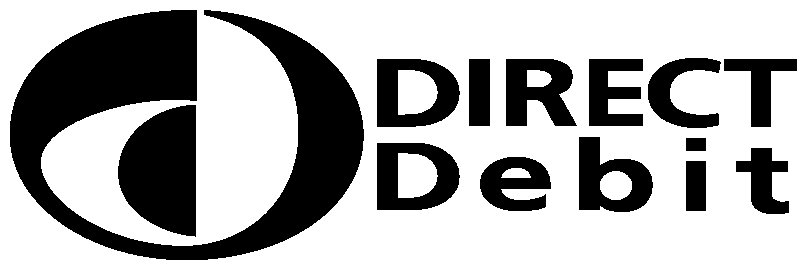 Direct DebitGuaranteeThis Guarantee is offered by all banks and building societies that accept instructions to pay Direct DebitsIf there are any changes to the amount, date or frequency of your Direct Debit South West College will notify you ten working days in advance of your account being debited or as otherwise agreed. If you request South West College to collect a payment, confirmation of the amount and date will be given to you at the time of the request.If an error is made in the payment of your Direct Debit, by South West College or your bank or building society, you are entitled to a full and immediate refund of the amount paid from your bank or building society–	If you receive a refund you are not entitled to, you must pay it back when South West College asks you toYou can cancel a Direct Debit at any time by simply contacting your bank or building society. Written confirmation may be required. Please also notify us.